Each Nominee and Nominator must be a CPHA member in good standing.The nomination form must be accompanied by:A statement of eligibility (maximum 500 words, in Word format) from the Nominee indicating how his/her experience fits with the skills and strategic areas being sought by the Nominating Committee; andThe contact information of the two (2) nominators.In addition to the above, candidates have the option to include any or all of the following at their discretion:Photo (head and shoulders)Link to a video messageLink (one) to an online profile (e.g., LinkedIn)CPHA will contact each Nominator to confirm their support of your nominationCPHA will contact each Nominator to confirm their support of your nominationAll nominations must be received by the office of the Executive Director no later than 17:00 (ET) 31 August 2022. Addressed to:Nominating CommitteeCanadian Public Health AssociationE-mail: nominations@cpha.caYou will receive an e-mail confirmation of receipt of your nomination.NOMINATIONS RECEIVED AFTER 17:00 (ET) 31 AUGUST 2022WILL NOT BE CONSIDERED.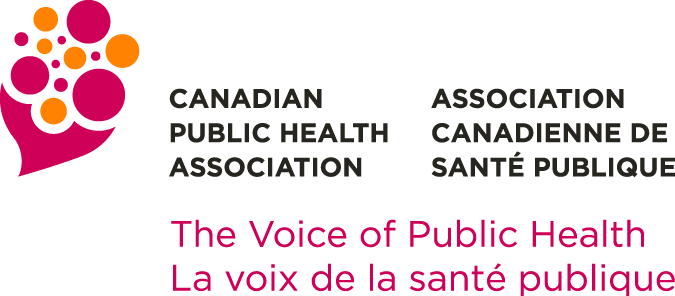 Board of Directors Election2022 Nomination FormName of NomineeName of NomineeAddressAddressAddressAddressCityCityProvinceProvincePostal CodeTelephone (daytime)Telephone (daytime)E-mailE-mailI hereby acknowledge and give my consent as a Nominee for the CPHA Board of Directors 2022 ElectionsI hereby acknowledge and give my consent as a Nominee for the CPHA Board of Directors 2022 ElectionsI hereby acknowledge and give my consent as a Nominee for the CPHA Board of Directors 2022 ElectionsI hereby acknowledge and give my consent as a Nominee for the CPHA Board of Directors 2022 ElectionsI hereby acknowledge and give my consent as a Nominee for the CPHA Board of Directors 2022 ElectionsI hereby acknowledge and give my consent as a Nominee for the CPHA Board of Directors 2022 ElectionsI hereby acknowledge and give my consent as a Nominee for the CPHA Board of Directors 2022 ElectionsI hereby acknowledge and give my consent as a Nominee for the CPHA Board of Directors 2022 ElectionsName of NominatorAddressAddressCityProvinceProvincePostal CodeTelephone (daytime)E-mailE-mailName of NominatorAddressAddressCityProvinceProvincePostal CodeTelephone (daytime)E-mailE-mailNominee’s StatementName of NomineePlease provide a brief statement (maximum 500 words, in MS WORD format).Please provide a brief statement (maximum 500 words, in MS WORD format).Please provide a brief statement (maximum 500 words, in MS WORD format).Candidates are invited to consider the following suggestions in drafting their statement:Write in the first person (i.e., I did this, I support that)Consider including information in the following categories:Background including educationRelevant work experienceWhy you are standing for election and what you hope to achieve as a DirectorClearly identify your qualifications as related to the strategic areas being soughtThis statement is your introduction to members who do not know you, so endeavour to represent your personality and interests accuratelyQuestionnaire answers do not have to be lengthy; only two or three sentences are required for each question.Candidates are invited to consider the following suggestions in drafting their statement:Write in the first person (i.e., I did this, I support that)Consider including information in the following categories:Background including educationRelevant work experienceWhy you are standing for election and what you hope to achieve as a DirectorClearly identify your qualifications as related to the strategic areas being soughtThis statement is your introduction to members who do not know you, so endeavour to represent your personality and interests accuratelyQuestionnaire answers do not have to be lengthy; only two or three sentences are required for each question.Candidates are invited to consider the following suggestions in drafting their statement:Write in the first person (i.e., I did this, I support that)Consider including information in the following categories:Background including educationRelevant work experienceWhy you are standing for election and what you hope to achieve as a DirectorClearly identify your qualifications as related to the strategic areas being soughtThis statement is your introduction to members who do not know you, so endeavour to represent your personality and interests accuratelyQuestionnaire answers do not have to be lengthy; only two or three sentences are required for each question.Statement:Statement:Statement:Questionnaire: All nominees should complete this short skills assessment questionnaire. Their responses will be reviewed by the Nominating Committee to help ensure that nominees possess sufficient skills to enable them to contribute to the Board’s deliberations. The questionnaire responses will not be published. The Nominating Committee’s recommendations will be reviewed by the Board of Directors that will then make final decisions regarding the eligibility of each nominee. It is possible that a nominee will be disallowed from standing for election. The Board’s decision is final. For additional information regarding this assessment protocol, please contact nominations@cpha.ca.Questionnaire: All nominees should complete this short skills assessment questionnaire. Their responses will be reviewed by the Nominating Committee to help ensure that nominees possess sufficient skills to enable them to contribute to the Board’s deliberations. The questionnaire responses will not be published. The Nominating Committee’s recommendations will be reviewed by the Board of Directors that will then make final decisions regarding the eligibility of each nominee. It is possible that a nominee will be disallowed from standing for election. The Board’s decision is final. For additional information regarding this assessment protocol, please contact nominations@cpha.ca.Questionnaire: All nominees should complete this short skills assessment questionnaire. Their responses will be reviewed by the Nominating Committee to help ensure that nominees possess sufficient skills to enable them to contribute to the Board’s deliberations. The questionnaire responses will not be published. The Nominating Committee’s recommendations will be reviewed by the Board of Directors that will then make final decisions regarding the eligibility of each nominee. It is possible that a nominee will be disallowed from standing for election. The Board’s decision is final. For additional information regarding this assessment protocol, please contact nominations@cpha.ca.Optional link to video message:Optional link to online profile:If you choose to include your photograph with your statement, please include it as an attachment when submitting your nomination form.If you choose to include your photograph with your statement, please include it as an attachment when submitting your nomination form.